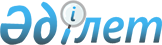 О внесении изменений в решение маслихата района Бәйтерек от 28 декабря 2021 года №12-20 "О бюджете Чировского сельского округа района Бәйтерек на 2022-2024 годы"Решение маслихата района Бәйтерек Западно-Казахстанской области от 5 мая 2022 года № 17-19
      Маслихат района Бәйтерек РЕШИЛ:
      1. Внести в решение маслихата района Бәйтерек от 28 декабря 2021 года №12-20 "О бюджете Чировского сельского округа района Бәйтерек на 2022-2024 годы" следующие изменения:
      пункт 1 изложить в следующей редакции:
      "1. Утвердить бюджет Чировского сельского округа на 2022-2024 годы согласно приложениям 1, 2 и 3 соответственно, в том числе на 2022 год в следующих объемах:
      пункт 1 изложить в следующей редакции:
      1) доходы – 27 556 тысяч тенге:
      налоговые поступления – 4 444 тысячи тенге;
      неналоговые поступления – 0 тенге;
      поступления от продажи основного капитала – 0 тенге;
      поступления трансфертов – 23 112 тысяч тенге;
      2) затраты – 29 780 тысяч тенге;
      3) чистое бюджетное кредитование – 0 тенге:
      бюджетные кредиты – 0 тенге;
      погашение бюджетных кредитов – 0 тенге;
      4) сальдо по операциям с финансовыми активами – 0 тенге:
      приобретение финансовых активов – 0 тенге;
      поступления от продажи финансовых активов государства – 0 тенге;
      5) дефицит (профицит) бюджета – - 2 224 тысячи тенге;
      6) финансирование дефицита (использование профицита) бюджета – 2 224 тысячи тенге:
      поступления займов – 0 тенге;
      погашение займов – 0 тенге;
      используемые остатки бюджетных средств – 2 224 тысячи тенге.";
      приложение 1 к указанному решению изложить в новой редакции согласно приложению к настоящему решению.
      2. Настоящее решение вводится в действие с 1 января 2022 года. Бюджет Чировского сельского округа на 2021 год
      тысяч тенге
					© 2012. РГП на ПХВ «Институт законодательства и правовой информации Республики Казахстан» Министерства юстиции Республики Казахстан
				
      Секретарь маслихата

Н.Хайруллин
Приложение 
к решению маслихата 
района Бәйтерек 
от 5 маят 2022 года №17-19Приложение 1
к решению маслихата 
района Бәйтерек 
от 28 декабря 2021 года №12-20
Категория
Категория
Категория
Категория
Категория
Категория
Сумма
Класс
Класс
Класс
Класс
Класс
Сумма
Подкласс
Подкласс
Подкласс
Подкласс
Сумма
Специфика
Специфика
Специфика
Сумма
Наименование
Сумма
1) Доходы
 27 556
1
Налоговые поступления
4 444
01
Подоходный налог
420
2
Индивидуальный подоходный налог
420
04
Hалоги на собственность
3 024
1
Hалоги на имущество
18
3
Земельный налог
4
4
Hалог на транспортные средства
3 002
05
Внутренние налоги на товары, работы и услуги
0
4
Сборы за ведение предпринимательской и профессиональной деятельности
0
2
Неналоговые поступления
0
01
Доходы от государственной собственности
0
5
Доходы от аренды имущества, находящегося в государственной собственности
0
3
Поступления от продажи основного капитала
0
4
Поступления трансфертов
23 112
02
Трансферты из вышестоящих органов государственного управления
23 112
3
Трансферты из районного (города областного значения) бюджета
23 112
Функциональная группа
Функциональная группа
Функциональная группа
Функциональная группа
Функциональная группа
Функциональная группа
Сумма
Функциональная подгруппа
Функциональная подгруппа
Функциональная подгруппа
Функциональная подгруппа
Функциональная подгруппа
Сумма
Администратор бюджетных программ
Администратор бюджетных программ
Администратор бюджетных программ
Администратор бюджетных программ
Сумма
Программа
Программа
Программа
Сумма
Подпрограмма
Подпрограмма
Сумма
Наименование
Сумма
2) Затраты
 29 780
01
Государственные услуги общего характера
25 428
1
Представительные, исполнительные и другие органы, выполняющие общие функции государственного управления
25 428
124
Аппарат акима города районного значения, села, поселка, сельского округа
25 428
001
Услуги по обеспечению деятельности акима города районного значения, села, поселка, сельского округа
25 428
07
Жилищно-коммунальное хозяйство
4 352
3
Благоустройство населенных пунктов
4 352
124
Аппарат акима города районного значения, села, поселка, сельского округа
4 352
008
Освещение улиц в населенных пунктах
1 052
009
Обеспечение санитарии населенных пунктов
0
011
Благоустройство и озеленение населенных пунктов
3 300
3) Чистое бюджетное кредитование
0
Бюджетные кредиты
0
Категория 
Категория 
Категория 
Категория 
Категория 
Категория 
Сумма
Класс 
Класс 
Класс 
Класс 
Класс 
Сумма
Подкласс
Подкласс
Подкласс
Подкласс
Сумма
Специфика
Специфика
Специфика
Сумма
Наименование
Сумма
5
Погашение бюджетных кредитов 
 0
01
Погашение бюджетных кредитов
0
1
Погашение бюджетных кредитов, выданных из государственного бюджета 
0
Функциональная группа
Функциональная группа
Функциональная группа
Функциональная группа
Функциональная группа
Функциональная группа
Сумма
Функциональная подгруппа
Функциональная подгруппа
Функциональная подгруппа
Функциональная подгруппа
Функциональная подгруппа
Сумма
Администратор бюджетных программ
Администратор бюджетных программ
Администратор бюджетных программ
Администратор бюджетных программ
Сумма
Программа
Программа
Программа
Сумма
Подпрограмма
Подпрограмма
Сумма
Наименование
Сумма
4) Сальдо по операциям с финансовыми активами
0
Приобретение финансовых активов
0
Категория 
Категория 
Категория 
Категория 
Категория 
Категория 
Сумма
Класс
Класс
Класс
Класс
Класс
Сумма
Подкласс
Подкласс
Подкласс
Подкласс
Сумма
Специфика
Специфика
Специфика
Сумма
Наименование
Сумма
6
Поступления от продажи финансовых активов государства
0
01
Поступления от продажи финансовых активов государства
0
1
Поступление от продажи финансовых активов внутри страны
0
5) Дефицит (профицит) бюджета
 - 2 224
6) Финансирование дефицита (использование профицита) бюджета 
2 224
7
Поступление займов
0
01
Внутренние государственные займы
0
2
Договоры займа
0
Функциональная группа
Функциональная группа
Функциональная группа
Функциональная группа
Функциональная группа
Функциональная группа
Сумма
Функциональная подгруппа
Функциональная подгруппа
Функциональная подгруппа
Функциональная подгруппа
Функциональная подгруппа
Сумма
Администратор бюджетных программ
Администратор бюджетных программ
Администратор бюджетных программ
Администратор бюджетных программ
Сумма
Программа
Программа
Программа
Программа
Сумма
Подпрограмма
Подпрограмма
Подпрограмма
Сумма
Наименование
Сумма
16
Погашение займов 
0
Категория
Категория
Категория
Категория
Категория
Категория
Сумма
Класс
Класс
Класс
Класс
Класс
Сумма
Подкласс
Подкласс
Подкласс
Подкласс
Сумма
Специфика
Специфика
Специфика
Сумма
Наименование 
Сумма
8
Используемые остатки бюджетных средств
 2 224
01
Остатки бюджетных средств
2 224
1
Свободные остатки бюджетных средств
2 224